第五届汽车动力蓄电池回收再生暨二次电池回收再利用技术研讨会关于召开2017第五届二次电池回收与再生技术研讨会通知各有关单位：    2016年是新能源汽车产业成功步入商业化生产及销售的第一年，机动车市场保有量占比超过1%，同时也是产业政策剧烈调整的一年。全年动力电池累计产能达到50Gwh,装车辆超过40万辆。按照相应的报废标准，预计到2020年中国电动汽车动力电池累计报废量将达到17万吨左右。据电池联盟预测，废旧动力电池回收市场将从2018年开始暴发，当年即可达50亿元规模；到2020年和2023年，废旧动力电池回收市场规模将进一步增长至136亿元和311亿元。为了更好的践行工信部发布的《新能源汽车动力蓄电池回收利用管理暂行办法》，鼓励汽车生产企业、电池生产企业、回收拆解企业与综合利用企业共建共用废旧动力蓄电池回收利用网络，由中国电池联盟、清华大学、中国电子节能技术协会电池专业委员会、中国高科技产业化研究会联合主办的第五届汽车动力蓄电池回收再生研讨会定于2017年3月28-30日召开。本次会议将就汽车动力蓄电池的回收政策、回收模式、回收技术、回收标准体系建设、再利用现状及国外回收再利用现状、案例等进行研讨。届时，工业和信息化部节能司、国家发展改革委环资司、国家相关部委及地方主管部门的领导将出席本次会议。会议期间，有关地方环保主管部门，国内外整车制造企业、电池生产企业、再生企业、回收企业、再生设备制造企业及科研院所等也将莅临本次会议。现将有关事项通知如下：会议时间：2017年3月29日（周三）全天 9：00-17：00 、2017年3月30日（周四）上午 、报到时间：3月28日全天。会议地点：北京 会议内容：1、《新能源汽车动力蓄电池回收利用管理暂行办法》解读；2、2017年动力蓄电池回收市场分析；3、汽车动力蓄电池回收再利用标准体系建设；4、动力蓄电池回收不同技术路线分析；5、国内蓄电池的回收模式及特点；6、电池回收再生优秀企业排名；四、其他事项1、会议费3月10日前报名费：2200元/人；非会员单位代表：2600元/人；3月10日后报名费：2400元/人；非会员单位代表：2800元/人。2、联系方式组委会联系人：刘宝国电话：010-51489854/51489853  传真：010-51521182邮箱：dccl@cbcu.com.cn  秘书处联系人：王超电话：010-51489854   传真：010-51521182邮箱：cbcu@cbcu.com.cn附件1：会议议程附件2：会议回执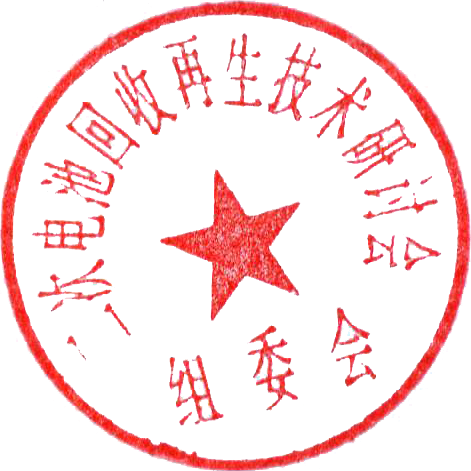                二次电池回收再生技术研讨会                          2016年12月28日